関西テレビ　映像・写真素材使用条件関西テレビの映像・写真素材の使用を希望する者（以下、「申請者」という）は以下の使用条件を遵守します申請者は、本映像（写真）素材の使用に関する全ての責任を負担し、関西テレビに一切迷惑をかけません。本映像（写真）素材の使用に関し、関西テレビ、関係者及び第三者の名誉・声望を毀損しません。万一関係者及び第三者との間において紛争が生じた場合、同損害賠償責任を全て負担し、関西テレビに経済的その他一切の負担をかけることなく、自らの費用と責任により紛争を解決します。申請者は、本映像（写真）素材に含まれる著作権・著作隣接権・肖像権等、本映像使用に際し必要な全ての権利処理や、権利処理以外で発生する届け出・申請等が必要となる場合も自らの責任と負担において行います。  申請者は、本映像（写真）素材の使用にあたり、以下の行為を行いません。　(1)本申請書に記載の使用目的範囲外での使用　　(2)無断複製・保存、第三者への貸与・譲渡等　(3)トリミングを含めた改変、並びに関西テレビの許可のない素材の加工申請者は、本映像（写真）素材を使用する場合、本申請書記載の番組本放送（媒体）1回に限り、再放送や、上映・配信等他媒体、ＰＲスポット等に使用する場合は、その都度申請します。申請の結果、関西テレビから使用許諾を得た場合は、当該素材使用に関する料金を別途支払います。申請者は、本映像（写真）素材の使用に際し、使用する箇所全編に【角ゴシック・濃度100％】で「映像提供：関西テレビ」、写真素材の場合は「写真提供：関西テレビ」のクレジットを表示することとし、その他クレジット表示に関し関西テレビの求めがある場合は、その指示に従います。申請者は、関西テレビから貸与された本映像（写真）素材を放送（使用開始）後 一週間以内に返却します。また、制作過程において本映像（写真）素材を端末記録装置（XDCAM、SSD、HDD、フラッシュメモリー、DVD等）に複製した場合であっても使用者の端末記録装置から使用後速やかに削除し、本映像（写真）素材の複製物を保存しません。申請者は、本映像（写真）素材を使用した番組や映像コンテンツをDVD等に複製し提出します。紙媒体で使用した場合は、掲載冊子等の見本を1部提出します。申請者は、本映像（写真）素材の放送（使用開始）後 一週間以内に、未使用の場合も含め確定使用秒数を報告し、確定使用秒数を記載した本申請書に押印のうえ提出し、関西テレビが発行する請求書記載の支払期限及び支払方法により使用の対価を支払います。申請者は、本映像（写真）素材の使用の対価について、関西テレビの内規を基準として決定されることを了承します。また、本申請書を提出し関西テレビに作業が発生した後は、申請者の都合により使用を中止した場合、関西テレビの規定に従いキャンセル料を支払います。本条件に定めない事項、又は特別の条件等が生じると関西テレビが判断し別の取り決めを求めた場合、関西テレビと協議の上で関西テレビの意向を尊重し、その条件に従います。申請者は、本条件に違反した場合、又は違反する恐れがあると関西テレビが判断した場合は、関西テレビの要求に従い直ちに使用許諾の取り消しに応じます。違反した使用を行った場合や、関西テレビから提供された本映像（写真）素材を紛失した場合は、関西テレビが規定する基本料金と使用料等相当額の3倍の違約金を支払うことに同意します。その他、本映像（写真）素材の使用により関西テレビに損害が生じた場合は、一切の損害賠償を負担します。【申請手続き・素材発送について】次ページの申請書に必要事項を入力の上、1枚程度の企画書を添えて、指定のFAXまたはメール（ktv-eizou@ktv.co.jp）でご送信ください。FAXまたはメール送信後に必ず確認の電話連絡をお願いします。電話での申請書受信確認により、はじめて申請の受理となります。FAX,メールが届いただけでは申請を受け付けたことにはなりませんので、ご注意ください。申請書を基に社内調整を行い使用の可否を判断します。使用可能となった場合、素材を着払いの宅配便で発送します。申請受付から素材送付まで1週間程度を要する場合がありますので予めご了承ください。緊急作業をご希望される場合は緊急作業料を申し受けます。写真素材の場合は、サンプル・正式画像をメールにて送信します。正式画像をお送りした段階で使用未使用に関わらず使用料が発生します。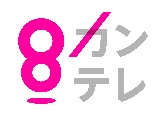 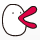 関西テレビ放送株式会社　コンテンツデザイン本部 コンテンツデザイン局　知財推進部（アーカイブ推進）住所　〒530-8408　大阪府大阪市北区扇町2-1-7FAX：大阪06-6314-8584　※FAX送信後、必ず受信確認の電話を入れて下さい。それをもって申請受付とします。  　　　　　　　映像・写真素材使用申請書(兼使用実績報告書)  　　手書き不可　　　　関西テレビ放送株式会社　宛                               　　申請日　　【申請者】*放送局等の媒体責任者貴社所有の映像・写真素材を下記の条件のもとで使用したく申請致します。尚、使用につきましては、本申請書面記載の映像・写真素材使用条件を遵守することを確約致します。＊素材使用後、一週間以内に使用秒数をご報告してください。　　　　　　　　　　　　　　　　　　　　　　　　　　　　　　　　　　　　　　　　　　　　　　　　　　　　　　　　　関西テレビ放送使用欄メモ住　  　　 所〒住所は郵便番号から正確に！560-1133)〒住所は郵便番号から正確に！560-1133)〒住所は郵便番号から正確に！560-1133)〒住所は郵便番号から正確に！560-1133)〒住所は郵便番号から正確に！560-1133)〒住所は郵便番号から正確に！560-1133) 社印or局印団体名部署名責任者印責 任 者 氏 名担 当 者 氏 名担 当 者 氏 名連絡先（半角）TEL:     FAX:     FAX:     携帯:     携帯:     Mail:      Mail:      使用を希望する関西テレビの番組名・項目名使用を希望する関西テレビの番組名・項目名使用を希望する関西テレビの番組名・項目名使用を希望する関西テレビの番組名・項目名放送日使用するシーンの説明（出演者等） 使用するシーンの説明（出演者等） 使用素材1映像音声音楽ｾﾘﾌ写真2映像音声音楽ｾﾘﾌ写真3映像音声音楽ｾﾘﾌ写真【使用目的】【使用目的】【使用目的】【使用目的】【使用目的】【使用目的】【使用目的】【使用目的】番組名タイトル等番組名タイトル等使用媒体使用媒体地上波　BS CS 配信(     )　出版物  上映･展示　ﾊﾟｯｹｰｼﾞ(DVD等) その他(     )地上波　BS CS 配信(     )　出版物  上映･展示　ﾊﾟｯｹｰｼﾞ(DVD等) その他(     )地上波　BS CS 配信(     )　出版物  上映･展示　ﾊﾟｯｹｰｼﾞ(DVD等) その他(     )地上波　BS CS 配信(     )　出版物  上映･展示　ﾊﾟｯｹｰｼﾞ(DVD等) その他(     )地上波　BS CS 配信(     )　出版物  上映･展示　ﾊﾟｯｹｰｼﾞ(DVD等) その他(     )地上波　BS CS 配信(     )　出版物  上映･展示　ﾊﾟｯｹｰｼﾞ(DVD等) その他(     )使用日使用日　（期間使用の場合の終了日：　）　 本放送  　再放送　　（期間使用の場合の終了日：　）　 本放送  　再放送　　（期間使用の場合の終了日：　）　 本放送  　再放送　　（期間使用の場合の終了日：　）　 本放送  　再放送　　（期間使用の場合の終了日：　）　 本放送  　再放送　　（期間使用の場合の終了日：　）　 本放送  　再放送　放送時間放送時間　　　        　～　     　　　        　～　     　　　        　～　     　　　        　～　     　　　        　～　     　　　        　～　     使用地域使用地域全国　　ローカル　番販あり　その他(     )全国　　ローカル　番販あり　その他(     )全国　　ローカル　番販あり　その他(     )全国　　ローカル　番販あり　その他(     )全国　　ローカル　番販あり　その他(     )全国　　ローカル　番販あり　その他(     )具体的な使用方法・目的等具体的な使用方法・目的等＊コーナー名・演出意図・使用形態などの詳細を記入。企画書等を添付。＊コーナー名・演出意図・使用形態などの詳細を記入。企画書等を添付。＊コーナー名・演出意図・使用形態などの詳細を記入。企画書等を添付。＊コーナー名・演出意図・使用形態などの詳細を記入。企画書等を添付。＊コーナー名・演出意図・使用形態などの詳細を記入。企画書等を添付。＊コーナー名・演出意図・使用形態などの詳細を記入。企画書等を添付。受テープ受テープHDcam　　XDcam　　分岐映像　　BD・DVD・その他(     )HDcam　　XDcam　　分岐映像　　BD・DVD・その他(     )HDcam　　XDcam　　分岐映像　　BD・DVD・その他(     )HDcam　　XDcam　　分岐映像　　BD・DVD・その他(     )HDcam　　XDcam　　分岐映像　　BD・DVD・その他(     )HDcam　　XDcam　　分岐映像　　BD・DVD・その他(     )制作担当会社等※実務担当が申請者と異なる場合制作担当会社等※実務担当が申請者と異なる場合社名制作担当会社等※実務担当が申請者と異なる場合制作担当会社等※実務担当が申請者と異なる場合住所〒     〒     〒     〒     〒     制作担当会社等※実務担当が申請者と異なる場合制作担当会社等※実務担当が申請者と異なる場合担当者名Mail:       Mail:       制作担当会社等※実務担当が申請者と異なる場合制作担当会社等※実務担当が申請者と異なる場合連絡先(半角)TEL:      TEL:      TEL:      携帯:      FAX:      制作担当会社等※実務担当が申請者と異なる場合制作担当会社等※実務担当が申請者と異なる場合請求書受取者名上記担当者と同じ上記担当者と同じ料金請求先料金請求先申請者　　制作担当会社　　その他(     )申請者　　制作担当会社　　その他(     )申請者　　制作担当会社　　その他(     )申請者　　制作担当会社　　その他(     )申請者　　制作担当会社　　その他(     )申請者　　制作担当会社　　その他(     )使用予定秒数確定使用秒数　　　     確定使用枚数(写真使用時のみ入力)　     基本料事務手数料出庫料プリント料使用料合計￥本申請本申請　　　／TAPE発送　　　／TAPE確認　　　／TAPE返却　　　／DATADATA総合編成制作報道スポーツコンビジ貸出窓口